Mesto SLIAČ, Letecká 1, Sliač 96231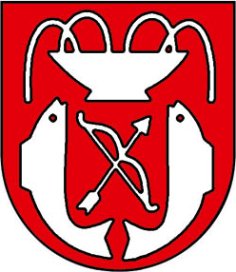 NÁVRHDODATOK č. 1VŠEOBECNE ZÁVÄZNÉHO NARIADENIA MESTA SLIAČ č. 01/2022O URČENÍ VÝŠKY DOTÁCIE NA PREVÁDZKU A MZDY ŽIAKA ZUŠ, DIEŤAŤA V MATERSKEJ ŠKOLE A DIEŤAŤA ŠKOLSKÉHO ZARIADENIAMesto Sliač podľa § 6 ods. 1 zákona SNR č.369/1990 Zb. o obecnom zriadení v znení neskorších zmien a doplnkov a podľa § 6 ods.12 zákona č.596/2003 Z. z. o štátnej správe v školstve a školskej samospráve a o zmene a doplnení niektorých zákonov v znení neskorších predpisov v spojení s § 19 zákona č.523/2004 Z. z. o rozpočtových pravidlách verejnej správy a o zmene a doplnení niektorých zákonov v znení neskorších predpisov vydáva tentoDodatok č. 1Všeobecne záväzného nariadenia mesta Sliač č. 01/2022o určení výšky dotácie na prevádzku a mzdy na žiaka základnej umeleckej školy, dieťaťa materskej školy a dieťaťa školského zariadeniaČlánok 1Úvodné ustanoveniaDodatkom č. 1 sa,  v súvislosti so schvaľovaním rozpočtu mesta Sliač na rok 2023, určuje výška dotácie na prevádzku a mzdy žiaka predškolských a školských zariadení v zriaďovateľskej pôsobnosti mesta Sliač a mení znenie článku 4 bod 3 všeobecne záväzného nariadenia.Článok 2Predmet dodatku1. Z ustanovenia článku 4 bod 3, druhá veta, nariadenia (Použitie dotácie na prevádzku a mzdy žiaka) sa vypúšťajú slová „ktoré nebolo možné predvídať“ a slová „v súlade s článkom 2 ods. 2 tohto VZN“ a upravuje sa úplné znenie bodu 3 takto:  Objem finančných prostriedkov na nepredvídané skutočnosti v rozpočte mesta Sliač je stanovený vo výške min. 3 % celkovej sumy rozpočtu na originálne kompetencie. Je určený na úhradu oprávnených výdavkov, ktoré neboli zahrnuté v rozpise rozpočtu na príslušný rok (v kategórii 610, 620, 630 a 640).  2. Určuje sa výška dotácie (príloha č. 1) nasledovne:Článok 3Záverečné ustanovenia1. Týmto dodatkom nie sú dotknuté ostatné ustanovenia Všeobecne záväzného nariadenia č.01/2022 o určení výšky dotácie na prevádzku a mzdy na žiaka základnej umeleckej školy, dieťaťa materskej školy a dieťaťa školského zariadenia.2. Tento dodatok č. 1 Všeobecne záväzného nariadenia č. 01/2022 o určení výšky dotácie na prevádzku a mzdy na žiaka základnej umeleckej školy, dieťaťa materskej školy a dieťaťa školského zariadenia bol schválený uznesením mestského zastupiteľstva č.   ...../2023 zo dňa 30.marca 2023.3. Tento dodatok č. 1 nadobúda účinnosť 1. apríla 2023.								Ing., Mgr. et Mgr. Ľubica Balgová								             primátorka mestaNávrh VZN vyvesený na úradnej tabuli mesta:14. 3. 2023Termín na podanie pripomienok do:25. 3. 2023VZN schválené uznesením MsZ Sliač číslo: Zo dňa: 30. 3. 2023Schválené VZN vyvesené na úradnej tabuli mesta:Účinné od: 01. 3. 2023Nahrádza – Dopĺňa VZN číslo:01/2022Názov:O určení výšky dotácie na prevádzku a mzdy žiaka ZUŠ, dieťaťa v MŠ a dieťaťa školského zariadeniaKoniec platnosti: :Nahradený VZN číslo :Názov :Dieťa, žiak podľa kategórie školy, školského zariadeniaVýška dotácie na prevádzku a mzdy na žiaka/dieťa v €Žiak základnej umeleckej školy v individuálnej forme vyučovania1 690,00 €Žiak základnej umeleckej školy v skupinovej forme vyučovania820,00 €Dieťa Materskej školy v zriaďovateľskej pôsobnosti mesta Sliač3 505,00 €Dieťa školského klubu detí785,00 €Vydané teplé jedlo pre žiaka základnej školy a dieťa materskej školy (v zmysle článku 2 bodu 3písm. d)1,37 €Desiata/olovrant vydaná deťom v materskej škole sa násobí koeficientom 0,2 ( 1,15 x 0,2)0,35 €